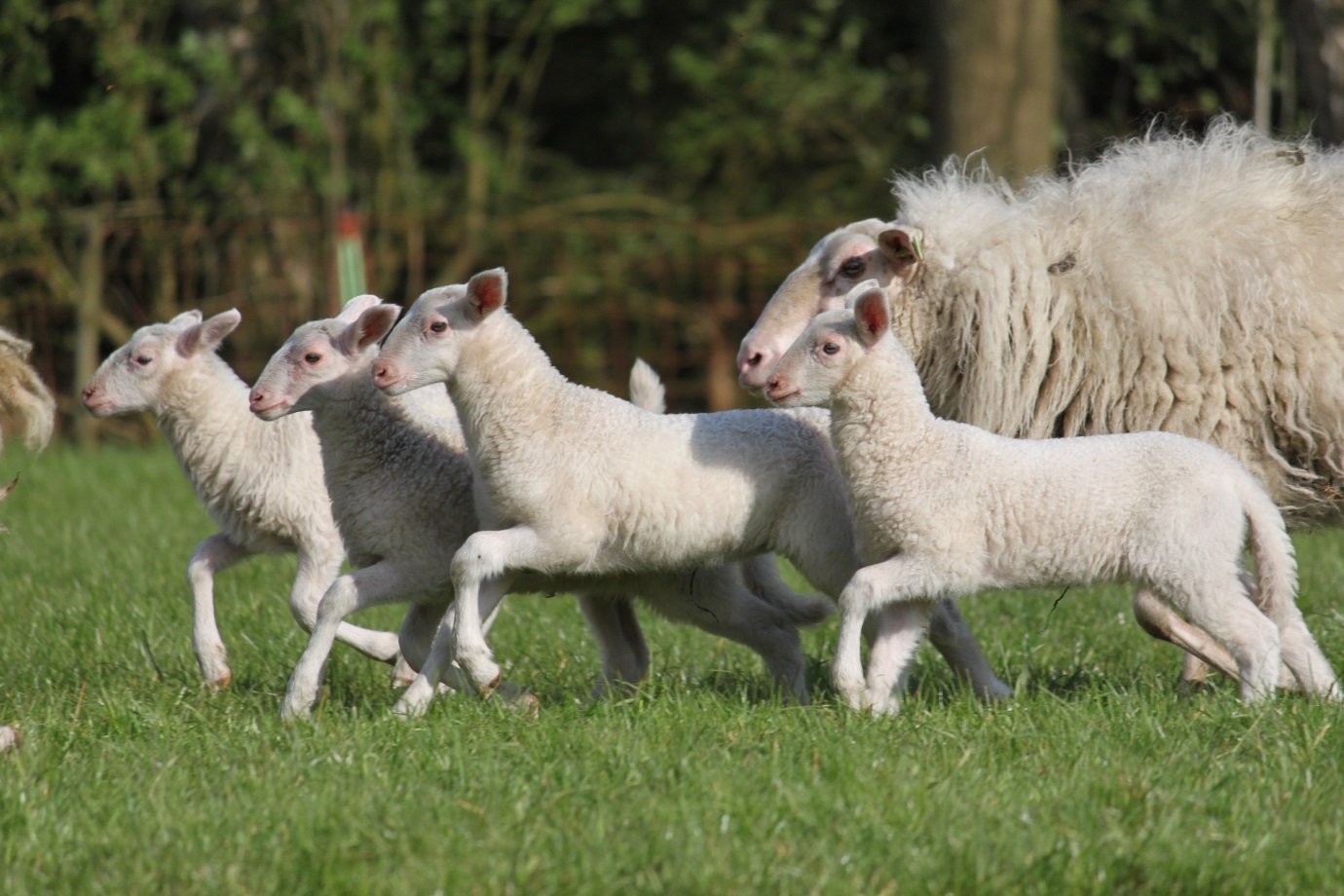 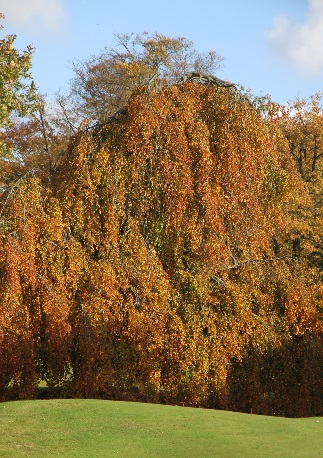 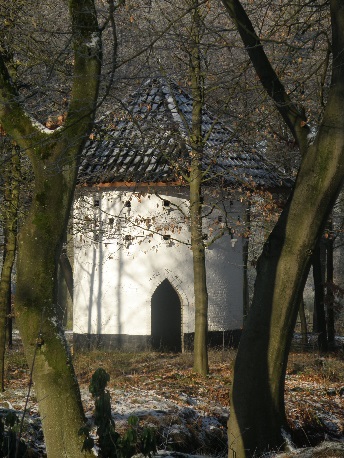 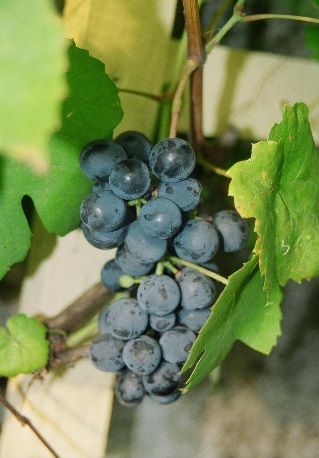 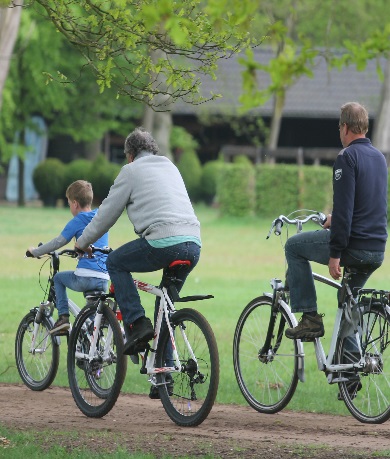 Hierbij machtigt ondergetekende de Stichting Vrienden Landgoed Maarsbergen.  
De stichting is een ANBI instelling, zie het document op onze website voor uw belastingvoordeel.Naam		Adres		Postcode	    Woonplaats	Email		Telefoon	Om tot wederopzegging jaarlijks in januari een bedrag van €   (minimaal €40) af te schrijven van zijn/haar bank/girorekening met nummer [IBAN]  Datum: 	Controleer bovenstaande gegevens goed en zet het kruisje aan voordat u dit formulier verstuurd Stuur het ingevulde formulier naar secretaris@landgoedmaarsbergen.nl 